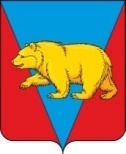 Администрация Никольского сельсоветаАбанского района Красноярского краяПОСТАНОВЛЕНИЕ  23. 06.2021г.                               с. Никольск                                              № 28ПО создании Совета профилактики при администрации Никольского сельсовета	В соответствии с п. 33 ст. 14 требованиями главы  3.1 Федеральногозакона от 06.10.2003 года 131-ФЗ "Об общих принципах организацииместного самоуправления в Российской Федерации'', руководствуясь  Уставом Никольского сельсовета ПОСТАНОВЛЯЮ:    1. Утвердить   Положение о Совете профилактики согласно приложению 1.    2.Утвердить состав Совета профилактики при администрации Никольского сельсовета  приложение 2.    3. Постановление от 22.01.2020 № 2П «О создании Совета профилактики при администрации Никольского сельсовета» считать утратившим силу.    4. Контроль за исполнением настоящего Постановления оставляю  за собой.    5. Постановление  вступает в силу со дня подписания. Глава Никольского сельсовета                                                С.Ф.Охотникова                                                                                                                                                            Приложение № 1                                                                                                                 к постановлению                                                                                                                главы Никольского сельсовета                                                                                                          от 23.06.2021 № 28ППоложение о Совете профилактики при администрации Никольского сельсоветаРешение задач по укреплению  законности и правопорядка требует широкого привлечения к этой деятельности общественности, повышения её активности в предупреждении правонарушений. Значительная роль в этой работе отводится Советам профилактики.Советы профилактики способствуют объединению усилий общественных формирований  и трудовых коллективов в работе по предупреждению правонарушении, воспитанию  граждан на принципах гуманизма и уважения Конституции, законов РФ, создают условия для построения демократического общества.I. Общие положения1. Советы профилактики создаются для объединения усилий штабов народных дружин, домовых (уличных, сельских) комитетов, общественных инспекций по делам несовершеннолетних,  других органов общественности и трудовых коллективов в работе по охране общественного порядка и профилактике правонарушений на закрепленной за ними территории, улучшения их взаимодействия с государственными организациями.2. Для обеспечения согласованной деятельности органов общественности и трудовых коллективов создается Совет профилактики. 3. Совет профилактики сохраняет свою организационную самостоятельность, действуя в пределах установленной компетенции. Государственные органы и должностные лица оказывают всемерное содействие и помощь Совету профилактики  в его деятельности по охране общественного порядка и общественной безопасности, профилактике правонарушений.В Совете профилактики создаются необходимые условия участковым уполномоченным полиции и должностным лицам других государственных организаций для выполнения ими своих обязанностей в области укрепления правопорядка.4. Руководство работой Совета профилактики осуществляет Глава администрации Никольского сельсовета.Глава администрации Никольского сельсовета организуют и направляют деятельность Совета профилактики; обеспечивает его взаимодействие с государственными органами, общественными организациями и органами общественности.5. Органы внутренних дел обеспечивают инструктивно-методическими пособиями и юридической литературой, предоставляют Совету  профилактики необходимую для их деятельности информацию о состоянии общественного порядка на территории, закрепленной за администрацией Никольского сельсовета. Объем и содержание указанной информации определяются руководителями соответствующих органов внутренних дел.Перечень документов,необходимых  в контрольно-наблюдательном деле по организации работы Совета профилактики на базе администрации Никольского сельсоветаI. Правила выдачи, хранения, ведения и сдачи контрольно-наблюдательного дела по организации работы Совета профилактики на базе администрации Никольского сельсовета1. Контрольно-наблюдательное дело по организации работы Совета профилактики заводится для накопления и изучения информации о социально-экономических, демографических и других особенностях оказывающих влияние на криминогенную обстановку на территории Никольского сельсовета  и проводимого комплекса организационно-практических мер по профилактике правонарушений и иных сведений сроком на 5 лет.2. Контрольно-наблюдательное дело по организации работы Совета профилактики регистрируется в сельском поселении и ведется секретарем Совета профилактики. 3. Контрольно-наблюдательное дело по организации Совета профилактике хранится в металлическом шкафу (сейфе) в служебном кабинете председателя Совета профилактики.4. Контрольно-наблюдательное дело по организации работы Совета профилактики состоит из трех самостоятельных папок: Общие сведения.Планы, протоколы, решения, справки.Переписка с субъектами профилактики.5. Записи в контрольно-наблюдательном деле по организации работы Совета профилактики ведутся четко и аккуратно.6. По окончании срока действия контрольно-наблюдательного дела по организации работы Совета профилактики, его повреждении и невозможности дальнейшего ведения, оформляется новое дело, в которое из ранее заведенного дела переносится информация, не утратившая значения на момент переоформления дела; ранее заведенное дело уничтожается в установленном порядке.7. Порядок ведения контрольно-наблюдательного дела по организации работы Совета профилактики периодически проверяется Главой  администрации Никольского  сельсовета – один раз в полугодие.  О результатах проверки контрольно-наблюдательного дела по организации работы Совета профилактики в нем производится соответствующая запись.II. Перечень необходимых документов в контрольно-наблюдательном деле по организации работы Совета профилактики на базе администрации Никольского сельсоветаПрограмма по профилактики правонарушений и борьбы с преступностью.Постановление Главы администрации Никольского сельсовета о создании Совета профилактики.Положение о Совете профилактики.Структура (состав) Совета профилактики.Перечень расположенных на территории Никольского сельсовета общеобразовательных, культурных, спортивно-массовых, государственных учреждений, объектов торговли, здравоохранения, особой важности, жизнеобеспечения и других объектов, входящих в состав системы субъектов  профилактики. Список лиц, состоящих на учете в органе внутренних дел, из числа проживающих на территории Никольского сельсовета.Иные нормативные акты, списки, документы, необходимые для осуществления профилактической деятельности.III. Перечень необходимых документов в контрольно-наблюдательном деле по организации работы Совета профилактики на базе администрации Никольского сельсовета в папке «Планы, протоколы, решения, справки».План работы Совета профилактики на квартал.Протокольные решения Совета профилактики.Копии сопроводительных писем о направлении выписок из протокольных решений Советов профилактики в адрес субъектов профилактики.Справки о результатах проведения членами Совета профилактики, участковым уполномоченным полиции, сотрудником по делам несовершеннолетних, зональным оперуполномоченным, общественными организациями и иными субъектами профилактики мероприятий общей и индивидуальной профилактики.       Выписки (вырезки) выступлений в СМИ о принимаемых и запланированных мерах по профилактике правонарушений и результатах проводимой профилактической работы.  Иные материалы, отражающие весь перечень проводимой Советом профилактики общей и индивидуальной профилактики.IV. Перечень необходимых документов в контрольно-наблюдательном деле по организации работы Совета профилактики на базе администрации Никольского сельсовета «Переписка с субъектами профилактики».Информации в адрес Главы администрации Никольского сельсовета о криминогенной обстановке на территории Никольского сельсовета  и проводимом комплексе организационно-практических мер по профилактике правонарушений.Переписка с городской, районной Комиссией по профилактике правонарушений.Уведомления, предупреждения в адрес юридических и физических лиц об устранении причин и условий способствующих совершению правонарушений. Ответы с государственных и негосударственных учреждений, от руководителей хозяйствующих субъектов и других профилактируемых субъектов  о принятых мерах по устранению указанных недостатков.Копии предложений направленных для рассмотрения на заседаниях  районной Комиссии по профилактике правонарушений. Иная переписка и информация, касающаяся профилактической деятельности. Приложение № 2                                                                                                      к постановлению                                                                                 главы Никольского сельсовета                                                                                      от 23.06.2021 № 28ПСостав комиссии Совета профилактики при администрации Никольского сельсоветаПредседатель комиссииОхотникова Светлана Федоровна,  глава Никольского  сельсоветаЗаместитель председателя комиссии Участковый уполномоченный полиции при администрации Никольского сельсоветаСекретарь комиссии Шиманская Светлана Николаевна, заведующая хозяйством администрации Никольского сельсовета.Члены комиссии:Абрамёнок Алексей Михайлович, старший инспектор Иланского МФ ФКУ УИИ ГУФСИН России по Красноярскому краюИванова Альбина Анатольевна, фельдшер Никольского ФАПА.Парфенова Татьяна Егоровна, директор МКОУ Никольской СОШ.Кувеко Светлана Валерьевна, завуч МКОУ Никольской СОШ.